Нача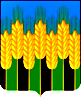 АДМИНИСТРАЦИЯНОВОДМИТРИЕВСКОГО СЕЛЬСКОГО ПОСЕЛЕНИЯ СЕВЕРСКОГО РАЙОНАПОСТАНОВЛЕНИЕстаница Новодмитриевскаяот 14.11.2022г.                                                                                              №137 О внесении изменений в постановление администрации Новодмитриевского сельского поселения Северского района «Об утверждении муниципальной программы «Обеспечение безопасности населения и развития казачества на 2021-2023 годы в Новодмитриевском сельском поселении» №145 от 12.11.2020 годаВ соответствии со ст. 179 Бюджетного кодекса Российской Федерации, с постановлением администрации Новодмитриевского сельского поселения Северского района от 12 ноября 2014 года № 243 «Об утверждении Порядка принятия решения о разработке, формировании, реализации муниципальных программ Новодмитриевского сельского поселения Северского района, Решение Совета депутатов Новодмитриевского сельского поселения Северского района №12 от 10.10.2019 года,
 п о с т а н о в л я ю:     1. Внести изменения в постановление администрации Новодмитриевского сельского поселения Северского района «Об утверждении муниципальной программы «Обеспечение безопасности населения и развития казачества на 2021-2023 годы в Новодмитриевском сельском поселении» №145 от 12.11.2020 года, согласно приложению.2.	 Общему отделу администрации опубликовать настоящее постановление в установленном порядке.3. Контроль за выполнением настоящего постановления возложить на начальника общего отдела Колесникову М.Н.4. Настоящее постановление вступает в силу со дня его обнародования.Глава Новодмитриевского сельскогопоселения Северского района					       И.А. ГоловинПриложение к постановлениюадминистрации Новодмитриевского сельского поселения Северского районаот 14.11.2022г. №137Паспортмуниципальной программы «Обеспечение безопасности населения и развитие казачества» на 2021-2023 годы в Новодмитриевском сельском поселении Начальник  финансового отдела	       		                               И.В. ХомяковаНаименование муниципальной программы«Обеспечение безопасности населения и развитие казачества» на 2021-2023 годы в Новодмитриевском сельском поселении (далее –программа)Координатор муниципальной программыАдминистрации Новодмитриевского сельского поселенияКоординатор муниципальной подпрограммыАдминистрация Новодмитриевского сельского поселения (ГО и ЧС).Подпрограмма муниципальной программы- «Мероприятия по предупреждению и ликвидации чрезвычайных ситуаций, стихийных бедствий и их последствий» на 2021-2023 годы в Новодмитриевском сельском поселении- «Поддержка и развитие казачества»Основание для разработки муниципальной программы. - Бюджетный кодекс РФ от 31 июля 1998 № 145-ФЗ;- Постановление главы администрации (губернатора) Краснодарского края от 14 октября 2013 г. № 1203"Об утверждении государственной программы Краснодарского края "Обеспечение безопасности населения";- Федеральный закон от 06 октября 2003 года № 131-ФЗ "Об общих принципах организации местного самоуправления в Российской Федерации";- Постановление администрации Новодмитриевского сельского поселения от 12 ноября 2014 года № 243 "Об утверждении перечня муниципальных программ Новодмитриевского сельского поселения".Основные разработчики муниципальной программыАдминистрация Новодмитриевского сельского поселенияМуниципальные заказчики и (или) исполнители мероприятий программы и подпрограммыАдминистрации Новодмитриевского сельского поселенияЦели и задачи программыЦЕЛИ:- предупреждение чрезвычайных ситуаций, стихийных бедствий, эпидемий и ликвидация их последствий;- снижение размера и потерь от чрезвычайных ситуаций; - уменьшение количества пожаров, снижение рисков возникновения и смягчение последствий чрезвычайных ситуаций;- оптимизация системы укрепления правопорядка, профилактики правонарушений, усиления борьбы с преступностью и противодействия коррупции в Новодмитриевском сельском поселении;- снижение гибели людей на водных объектах поселения;- максимальное снижение уровня коррупции на территории Новодмитриевского сельского поселения;- повышение эффективности системы противодействия коррупции в Новодмитриевском сельском поселении.ЗАДАЧИ:- организация и осуществление мероприятий по предупреждению чрезвычайных ситуаций;- подготовка и содержание в готовности необходимых сил и средств для защиты населения, и территорий от чрезвычайных ситуаций, обучение населения способам защиты и действиям в указанных ситуациях;- сбор и обмен информацией в области защиты населения и территорий от чрезвычайных ситуаций, своевременное оповещение и информирование населения, в том числе с использованием специализированных технических средств оповещения и информирования населения в местах массового пребывания людей, об угрозе возникновения или о возникновении чрезвычайных ситуаций муниципального характера;- финансирование мероприятий в области защиты населения и территорий от чрезвычайных ситуаций;- создание резервов финансовых и материальных ресурсов для ликвидации чрезвычайных ситуаций муниципального и межмуниципального характера;- содействие устойчивому функционированию организаций в чрезвычайных ситуациях локального, муниципального и межмуниципального характера;- повышения уровня пожарной безопасности на территории Новодмитриевского сельского поселения;- осуществление единовременных денежных выплат гражданам в соответствии с утверждённым администрацией Новодмитриевского сельского поселения – порядком, в случаях возникновения чрезвычайных ситуаций природного и техногенного характера;- создание, хранение, восполнение и освежение резерва материальных ресурсов Новодмитриевского сельского поселения для ликвидации чрезвычайных ситуаций природного и техногенного характера;- совершенствование муниципальной правовой базы, направленной на совершенствование правоохранительной деятельности в поселении;- развитие многоуровневой системы профилактики правонарушений в Новодмитриевского сельского поселения;- повышение эффективности мер, принимаемых для охраны общественного порядка и обеспечения общественной безопасности;- привлечение негосударственных организаций, объединений и граждан к укреплению правопорядка;- повышение уровня безопасности людей на водных объектах поселения, охрана их жизни и здоровья;- полная регламентация исполнения служебных обязанностей муниципальных служащих в целях исключения возможности совершения коррупционных правонарушений;- выявление сфер муниципального управления, в наибольшей степени подверженных риску коррупции;- формирование нетерпимого отношения общественности к коррупционным проявлениям;Срок реализации программы2021-2023 годыОбъемы и источники финансирования программы Объем финансирования на реализацию муниципальной программы за счет средств местного бюджета составляет– 80,0 тыс. руб., в том числе по годам:2021 год – 40,0 тыс. руб.;2022 год – 20,0 тыс. руб.;2023 год – 20,0 тыс. руб.В том числе по подпрограммам  муниципальной программы: Объем финансирования подпрограммы «Мероприятия по предупреждению и ликвидации чрезвычайных ситуации, стихийных бедствий и их последствий в Новодмитриевском сельском поселении» – 40,0 тыс. рублей, в том числе по годам:2021 год – 20,0 тыс. руб.;2022 год – 10,0 тыс. руб.;2023 год – 10,0 тыс. руб.Поддержка и развитие Кубанского казачества 40,0 тыс. руб., в том числе по годам:2021 год – 20,0 тыс. руб.;2022 год – 10,0 тыс. руб.;2023 год – 10,0 тыс. руб.Контроль за выполнением программыАдминистрация Новодмитриевского сельского поселения